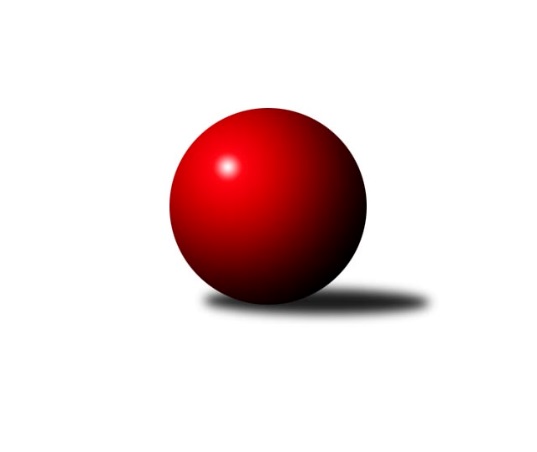 Č.13Ročník 2022/2023	26.3.2023Nejlepšího výkonu v tomto kole: 1300 dosáhlo družstvo: TJ Lokomotiva České Velenice BJihočeský KP DOROST 2022/2023Výsledky 13. kolaSouhrnný přehled výsledků:TJ Blatná B	- Vltavan Loučovice A	2:0	1258:1252		12.3.TJ Lokomotiva České Velenice B	- TJ Spartak Trhové Sviny 	2:0	1300:1242		21.3.TJ Sokol Soběnov A	- TJ Sokol Nové Hrady 	0:2	1144:1148		26.3.TJ Sokol Nové Hrady 	- TJ Blatná B	0:2	1238:1279		5.3.TJ Spartak Trhové Sviny 	- TJ Sokol Soběnov A	0:2	1149:1172		12.3.Tabulka družstev:	1.	TJ Blatná B	12	9	0	3	18 : 6 	 	 1170	18	2.	TJ Lokomotiva České Velenice B	10	8	0	2	16 : 4 	 	 1196	16	3.	TJ Sokol Soběnov A	11	8	0	3	16 : 6 	 	 1191	16	4.	Vltavan Loučovice A	11	5	0	6	10 : 12 	 	 1145	10	5.	TJ Sokol Nové Hrady	11	4	0	7	8 : 14 	 	 1157	8	6.	TJ Dynamo České Budějovice	10	2	0	8	4 : 16 	 	 1149	4	7.	TJ Spartak Trhové Sviny	11	2	0	9	4 : 18 	 	 1148	4Podrobné výsledky kola:	 TJ Blatná B	1258	2:0	1252	Vltavan Loučovice A	Karolína Baťková	 	 216 	 197 		413 	  	 374 	 	171 	 203		Ondřej Levai	Marek Sitter	 	 179 	 209 		388 	  	 449 	 	237 	 212		Tomáš Suchánek	Tomáš Fišer	 	 203 	 209 		412 	  	 309 	 	157 	 152		Sára Sovová	Matyáš Hejpetr	 	 193 	 240 		433 	  	 429 	 	222 	 207		Jaroslav Štichrozhodčí: Jiří MinaříkNejlepší výkon utkání: 449 - Tomáš Suchánek	 TJ Lokomotiva České Velenice B	1300	2:0	1242	TJ Spartak Trhové Sviny 	Marek Mihala	 	 181 	 183 		364 	  	 411 	 	202 	 209		Vít Malík	Eliška Rysová	 	 223 	 232 		455 	  	 403 	 	206 	 197		Filip Rojdl	Adéla Dörfelová	 	 190 	 221 		411 	  	 427 	 	228 	 199		Nela Koptová	Victorie Beníschková	 	 216 	 218 		434 	  	 404 	 	214 	 190		Lukáš Průkarozhodčí: Petr KoželuhNejlepší výkon utkání: 455 - Eliška Rysová	 TJ Sokol Soběnov A	1144	0:2	1148	TJ Sokol Nové Hrady 	Natálie Zahálková	 	 153 	 211 		364 	  	 316 	 	151 	 165		Eliška Brychtová	Dominik Smoleň	 	 190 	 191 		381 	  	 423 	 	213 	 210		Pavel Fritz	Patrik Fink	 	 214 	 185 		399 	  	 409 	 	208 	 201		Tomáš Balkorozhodčí: Josef SyselNejlepší výkon utkání: 423 - Pavel Fritz	 TJ Sokol Nové Hrady 	1238	0:2	1279	TJ Blatná B	Eliška Brychtová	 	 181 	 196 		377 	  	 420 	 	222 	 198		Karolína Baťková	Matěj Bedri	 	 143 	 169 		312 	  	 336 	 	170 	 166		Tereza Drnková	Pavel Fritz	 	 205 	 204 		409 	  	 420 	 	225 	 195		Matěj Pekárek	Tomáš Balko	 	 212 	 240 		452 	  	 439 	 	204 	 235		Matyáš Hejpetrrozhodčí: Stanislav SladkýNejlepší výkon utkání: 452 - Tomáš Balko	 TJ Spartak Trhové Sviny 	1149	0:2	1172	TJ Sokol Soběnov A	Nela Koptová	 	 209 	 197 		406 	  	 406 	 	194 	 212		Natálie Zahálková	Lukáš Průka	 	 174 	 184 		358 	  	 344 	 	164 	 180		Dominik Smoleň	Filip Rojdl	 	 181 	 197 		378 	  	 402 	 	220 	 182		Jakub Sysel	Vít Malík	 	 178 	 187 		365 	  	 364 	 	167 	 197		Patrik Finkrozhodčí: Josef SvobodaNejlepšího výkonu v tomto utkání: 406 kuželek dosáhli: Nela Koptová, Natálie ZahálkováPořadí jednotlivců:	jméno hráče	družstvo	celkem	plné	dorážka	chyby	poměr kuž.	Maximum	1.	Tomáš Balko 	TJ Sokol Nové Hrady 	425.80	292.2	133.6	5.8	7/7	(466)	2.	Victorie Beníschková 	TJ Lokomotiva České Velenice B	419.52	291.1	128.4	7.8	5/6	(469)	3.	Vít Šebestík 	TJ Dynamo České Budějovice 	415.20	287.6	127.6	7.5	5/5	(446)	4.	Patrik Fink 	TJ Sokol Soběnov A	410.58	281.0	129.6	8.6	6/6	(450)	5.	Jakub Sysel 	TJ Sokol Soběnov A	406.87	286.4	120.5	9.6	6/6	(420)	6.	Nela Koptová 	TJ Spartak Trhové Sviny 	401.90	281.2	120.7	9.2	7/7	(427)	7.	Eliška Rysová 	TJ Lokomotiva České Velenice B	398.88	285.6	113.3	9.3	6/6	(471)	8.	Adéla Dörfelová 	TJ Lokomotiva České Velenice B	397.03	286.2	110.8	11.6	6/6	(465)	9.	Kristýna Nováková 	TJ Dynamo České Budějovice 	390.17	272.9	117.3	7.6	5/5	(427)	10.	Filip Rojdl 	TJ Spartak Trhové Sviny 	389.60	279.8	109.8	12.0	7/7	(453)	11.	Jaroslav Štich 	Vltavan Loučovice A	385.40	277.6	107.8	11.8	7/7	(429)	12.	Tomáš Fišer 	TJ Blatná B	376.95	274.3	102.7	13.6	5/7	(412)	13.	Ondřej Levai 	Vltavan Loučovice A	375.47	265.5	109.9	10.8	5/7	(424)	14.	Daniela Suchánková 	Vltavan Loučovice A	369.60	264.1	105.5	9.7	5/7	(401)	15.	Natálie Zahálková 	TJ Sokol Soběnov A	369.00	263.2	105.9	15.2	4/6	(406)	16.	Dominik Smoleň 	TJ Sokol Soběnov A	363.08	257.7	105.4	12.9	6/6	(389)	17.	Eliška Brychtová 	TJ Sokol Nové Hrady 	360.97	269.5	91.5	16.9	7/7	(387)	18.	František Polák 	TJ Spartak Trhové Sviny 	348.80	247.3	101.5	14.4	5/7	(370)	19.	Marek Sitter 	TJ Blatná B	347.87	250.0	97.8	16.3	5/7	(424)	20.	Filip Sýkora 	TJ Dynamo České Budějovice 	343.33	246.6	96.7	13.2	5/5	(396)	21.	Marek Mihala 	TJ Lokomotiva České Velenice B	335.33	246.9	88.5	17.7	6/6	(389)	22.	Natálie Hamerníková 	TJ Sokol Nové Hrady 	318.67	234.3	84.3	18.5	5/7	(351)	23.	Sára Sovová 	Vltavan Loučovice A	301.29	222.2	79.1	22.9	6/7	(344)		Matyáš Hejpetr 	TJ Blatná B	442.75	288.5	154.3	4.5	2/7	(460)		Tomáš Suchánek 	Vltavan Loučovice A	437.50	296.3	141.3	3.5	4/7	(449)		Pavel Fritz 	TJ Sokol Nové Hrady 	417.31	291.9	125.4	10.3	4/7	(436)		Matěj Pekárek 	TJ Blatná B	410.75	296.3	114.5	12.5	4/7	(420)		Matěj Kupar 	TJ Blatná B	408.33	286.7	121.7	8.5	3/7	(449)		Beáta Svačinová 	TJ Blatná B	405.00	278.5	126.5	6.0	2/7	(447)		Karolína Baťková 	TJ Blatná B	392.38	281.1	111.3	13.0	4/7	(420)		Vít Malík 	TJ Spartak Trhové Sviny 	382.50	276.8	105.7	19.2	3/7	(411)		Adriana Fürstová 	TJ Blatná B	366.83	271.3	95.6	15.5	4/7	(459)		Tereza Drnková 	TJ Blatná B	343.33	257.5	85.8	18.7	3/7	(390)		Lukáš Průka 	TJ Spartak Trhové Sviny 	342.08	255.2	86.9	18.2	4/7	(404)		Matěj Bedri 	TJ Sokol Nové Hrady 	297.67	221.1	76.6	23.0	4/7	(335)Sportovně technické informace:Starty náhradníků:registrační číslo	jméno a příjmení 	datum startu 	družstvo	číslo startu
Hráči dopsaní na soupisku:registrační číslo	jméno a příjmení 	datum startu 	družstvo	Program dalšího kola:14. kolo1.4.2023	so	10:00	Vltavan Loučovice A - TJ Sokol Soběnov A	2.4.2023	ne	10:30	TJ Sokol Nové Hrady  - TJ Lokomotiva České Velenice B	Nejlepší šestka kola - absolutněNejlepší šestka kola - absolutněNejlepší šestka kola - absolutněNejlepší šestka kola - absolutněNejlepší šestka kola - dle průměru kuželenNejlepší šestka kola - dle průměru kuželenNejlepší šestka kola - dle průměru kuželenNejlepší šestka kola - dle průměru kuželenNejlepší šestka kola - dle průměru kuželenPočetJménoNázev týmuVýkonPočetJménoNázev týmuPrůměr (%)Výkon5xEliška RysováČ. Velenice B4554xPavel FritzNové Hrady A113.344233xTomáš SuchánekLoučovice A4493xTomáš SuchánekLoučovice A111.924499xVictorie BeníschkováČ. Velenice B4345xEliška RysováČ. Velenice B110.894553xMatyáš HejpetrBlatná B4338xTomáš BalkoNové Hrady A109.594093xJaroslav ŠtichLoučovice A4293xMatyáš HejpetrBlatná B107.934333xNela KoptováSp. T.Sviny  4275xJaroslav ŠtichLoučovice A106.94429